                                                                                ΑΝΑΡΤΗΤΕΑ ΣΤΟ ΔΙΑΔΙΚΤΥΟ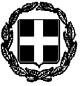 ΕΛΛΗΝΙΚΗ ΔΗΜΟΚΡΑΤΙΑΥΠΟΥΡΓΕΙΟ ΠΑΙΔΕΙΑΣ & ΘΡΗΣΚΕΥΜΑΤΩΝ                                                          ΠΕΡΙΦ/ΚΗ Δ/ΝΣΗ Α/ΘΜΙΑΣ & Β/ΘΜΙΑΣ ΕΚΠ/ΣΗΣ ΚΕΝΤΡΙΚΗΣ ΜΑΚΕΔΟΝΙΑΣ Δ/ΝΣΗ Β/ΘΜΙΑΣ ΕΚΠΑΙΔΕΥΣΗΣ ΔΥΤΙΚΗΣ ΘΕΣ/ΝΙΚΗΣ2ο ΓΕΛ ΕΧΕΔΩΡΟΥΤαχ. Δ/νση       	: ΚΟΥΝΤΟΥΡΙΩΤΟΥ 2Τ.Κ.                    	: 57008              Πληροφορίες  		: ΠΟΛΙΤΟΥ ΜΑΡΙΑΤηλέφωνο        	: 2310782027     FAX                    	: 2310781270         E-mail                	: mail@lyk-diavat.thess.sch.gr"Θέμα : «Πρόσκληση για την κατάθεση οικονομικής προσφοράς για την επταήμερη εκδρομή της Γ’ Λυκείου του 2ου ΓΕ.Λ. Εχεδώρου στην Ιταλία»Το 2o ΓΕΛ Εχεδώρου ζητά κατάθεση ενσφράγιστων προσφορών, σύμφωνα με την Άρθρο 2, § 3 της 33120/ΓΔ4/28-02-2017, ΦΕΚ 681/τ.Β’/06-03-2017, Υ.Α., για την πραγματοποίηση επταήμερης εκπαιδευτικής εκδρομής της Γ’ Λυκείου στην Ιταλία. Αντικείμενο του διαγωνισμού είναι η ανάδειξη της καλύτερης οικονομικά και ποιοτικά προσφοράς ταξιδιωτικού γραφείου. Παρακαλούμε να μας αποστείλετε προσφορά, έως την Παρασκευή 14/11/2019 και ώρα 12.00 μ.μ. Η αξιολόγηση των προσφορών θα πραγματοποιηθεί την ίδια μέρα και ώρα 13:00. Η προσφορά να αφορά:Διάρκεια: Επταήμερη αεροπορική εκδρομή Προορισμός: Ιταλία (ζητείται από τα ταξιδιωτικά γραφεία που θα υποβάλουν γραπτές προσφορές να διαμορφώσουν και να προτείνουν εκείνα πιθανά προγράμματα).Χρονική περίοδος: Τελευταίο δεκαήμερο Φεβρουαρίου έως και πρώτο δεκαήμερο Μαρτίου 2020Αριθμός μαθητών: ≥ 50Αριθμός συνοδών: 4Μετάβαση – επιστροφή: αεροπορικώς από ΘεσσαλονίκηΞενοδοχεία:  επιβεβαίωση κράτησης δωματίων σε κεντρικά ξενοδοχεία 4* στις πόλεις της Ιταλίας (σύμφωνα με το πρόγραμμα που προτείνει το κάθε ταξιδιωτικό γραφείο).Λεωφορείο: μετακίνηση εντός της Ιταλίας (ξεναγήσεις, ημερήσιες εκδρομές) με σύγχρονο ελληνικό λεωφορείο με δύο οδηγούς που να πληροί τις προϋποθέσεις της κείμενης  νομοθεσίας για την ασφάλεια των μαθητών στη διάθεση του σχολείου σε όλη τη διάρκεια της εκδρομής.Ξεναγοί: 1 ( ένας ).Δωμάτια: δίκλινα ή τρίκλινα για τους μαθητές, μονόκλινα για τους συνοδούς.Ημιδιατροφή: πρωινό σε μπουφέ στο ξενοδοχείο και ένα (1) γεύμα σε μπουφέ, κατά προτίμηση βραδινό, εντός ξενοδοχείου. Ενδεχόμενη συμμετοχή του σχολείου στη διαμόρφωση του μενού θα ήταν επιθυμητή. Τα ενδιαφερόμενα πρακτορεία μπορούν επίσης να στείλουν και προσφορές στις οποίες περιλαμβάνεται μόνο πρωινό.Αριθμός και είδος ξεναγήσεων.Κόστος επισκέψεων: Στην προσφορά καλό θα ήταν να δίνονται ξεχωριστά ενδεικτικές τιμές εισόδου σε μουσεία και χώρους με εκπαιδευτικό ενδιαφέρον, εκδρομών, διασκέδασης (με βάση το προτεινόμενο πρόγραμμα).Δικαίωμα συμμετοχής: Δικαίωμα συμμετοχής στο διαγωνισμό έχουν όλα τα  ταξιδιωτικά γραφεία, που πληρούν τις κατά νόμο προϋποθέσεις για την παροχή της εν λόγω υπηρεσίας.Σύνταξη και υποβολή προσφορών: Οι προσφορές θα υποβληθούν στο 2ο ΓΕΛ Εχεδώρου, σε κλειστό φάκελο, από 23/10/2019, 12.00 μ.μ. έως Παρασκευή 14/11/2019, 12.00 μ.μ. Μαζί με την προσφορά του,  κάθε ταξιδιωτικό γραφείο και στον ίδιο φάκελο με αυτήν θα καταθέσει απαραιτήτως και υπεύθυνη δήλωση, στην οποία θα αναγράφεται ότι διαθέτει το ειδικό σήμα λειτουργίας και μάλιστα σε ισχύ.Στην προσφορά υποχρεωτικά θα καταγράφονται, επίσης, η Υποχρεωτική Ασφάλιση Ευθύνης Διοργανωτή, σύμφωνα με τη σχετική νομοθεσία, η  τελική συνολική τιμή της προσφοράς και ο επιμερισμός της ανά άτομο. Στη σύνταξη του συμβολαίου θα συμπεριληφθεί ειδικός όρος για την καταβολή του 1/5 του συνολικού ποσού μετά το πέρας της εκδρομής και εφόσον το πρακτορείο που έχει αναλάβει τη υλοποίησή της έχει τηρήσει όλα τα συμπεφωνημένα.Αξιολόγηση προσφορών: Η αξιολόγηση των προσφορών πραγματοποιείται σε μια φάση που περιλαμβάνει τα παρακάτω  στάδια:1.   Παραλαβή των φακέλων και αποσφράγιση προσφορών2.   Έλεγχος3.   Αξιολόγηση προσφοράς4.   Επιλογή αναδόχουΟι προσφορές δεν πρέπει να έχουν αλλοιώσεις. Εάν υπάρχει στην προσφορά οποιαδήποτε προσθήκηή διόρθωση, αυτή πρέπει να είναι καθαρογραμμένη και να φέρει μονογραφή από τον προσφέροντα.Η προσφορά θα απορρίπτεται κατά την κρίση του οργάνου αξιολόγησης των προσφορών, εάν σε        αυτήν υπάρχουν διορθώσεις που την καθιστούν ασαφή και θέτουν εν αμφιβόλω την εγκυρότητά της.Όσοι ενδιαφέρονται να λάβουν μέρος, μπορούν να υποβάλουν τις προσφορές τους με έναν από τουςπαρακάτω τρόπους:α) προσωπικά ή διά εξουσιοδοτημένου εκπροσώπου στο ενδιαφερόμενο σχολείοβ) με συστημένη ταχυδρομική επιστολή που θα απευθύνεται στο ενδιαφερόμενο σχολείο.Προσφορές  που δεν έχουν παραληφθεί εντός της ορισμένης προθεσμίας δεν λαμβάνονται υπόψηκαι επιστρέφονται, χωρίς να αποσφραγισθούν, έστω και αν η καθυστέρηση οφείλεται σε οποιαδήποτε αιτία του ταχυδρομείου, των διανομέων ή των μέσων συγκοινωνίας.•	Επιλογή αναδόχουΓια  την  αξιολόγηση  των προσφορών συγκροτείται, με Πράξη της Διευθύντριας του σχολείου, Επιτροπή συναποτελούμενη από την Διευθύντρια και κάποιον/κάποιους καθηγητές (πιθανούς συνοδούς), την πρόεδρο του Συλλόγου Γονέων και Κηδεμόνων και ένα μέλος αυτού,τον Πρόεδρο του Δεκαπενταμελούς Μαθητικού Συμβουλίου και μέλη αυτού. Η  Επιτροπή  έχει  την  αρμοδιότητα  και  ευθύνη  επιλογής  του ταξιδιωτικού γραφείου που θα πραγματοποιήσει την εκδρομή-μετακίνηση. Η επιλογή του ταξιδιωτικού γραφείου καταγράφεται στο πρακτικό που συντάσσεται, στο οποίο αναφέρονται, επίσης,  με σαφήνεια τα κριτήρια επιλογής. Το πρακτικό αυτό, εφόσον ζητηθεί, κοινοποιείται από τη Διευθύντρια του σχολείου σε κάθε συμμετέχοντα ή/και έχοντα νόμιμο δικαίωμα σχετικής ενημέρωσης, ο οποίος μπορεί να υποβάλει ένσταση κατά της επιλογής εντός δύο (02) ημερών από τη σύνταξη του πρακτικού  επιλογής. Μετά την αξιολόγηση των προσφορών και  την  εξέταση  τυχόν  ενστάσεων,  γίνεται  η  τελική επιλογή του  ταξιδιωτικού  γραφείου  και  το σχολείο συντάσσει σύμβαση οργανωμένου ταξιδιού (ιδιωτικό συμφωνητικό), σύμφωνα με τη σχετική νομοθεσία, που υπογράφεται από τα συμβαλλόμενα μέρη. Στη σύμβαση περιλαμβάνονται απαραιτήτως τα εξής:i. Το εγκεκριμένο από τον  Σύλλογο Διδασκόντων Εκπαιδευτικών  αναλυτικό πρόγραμμα της εκδρομήςii. Η προσφερόμενη ασφάλεια iii. Το συνολικό κόστος της εκδρομήςiv. Το κόστος ανά άτομο (που θα προκύπτει με διαίρεση του κόστους εκδρομής διά του αριθμού των ατόμων)v. Οι Γενικοί  Όροι συμμετοχής στην εκδρομή.Το σχολείο υποχρεούται να αναρτά στον πίνακα ανακοινώσεων και στην ιστοσελίδα του τις προσφορές των τουριστικών γραφείων, τη σύμβαση οργανωμένου ταξιδιού που υπογράφτηκε, καθώς και τον αριθμό του ασφαλιστηρίου συμβολαίου αστικής και επαγγελματικής ευθύνης.Η  ΔΙΕΥΘΥΝΤΡΙΑΤΟΥ ΣΧΟΛΕΙΟΥΠολίτου Μαρία ΠΕ02Νέα Μαγνησία,  23/10/2019Αριθμ. Πρωτ.: 657Προς: Δ/νση Δευτεροβάθμιας  Εκπ/σης Δυτικής Θεσσαλονίκης  Υπ’ όψιν κ. ΙντζόγλουΚοινοποίηση: ΓΡΑΦΕΙΑ ΓΕΝΙΚΟΥ ΤΟΥΡΙΣΜΟΥ